ΕΝΤΥΠΟ ΥΠΟΒΟΛΗΣ ΑΙΤΗΣΗΣγια την υπ’ αρ. πρωτ. 4726/20.07.2017 πρόσκληση εκδήλωσης ενδιαφέροντος του Ινστιτούτου Εκπαιδευτικής Πολιτικής για τη σύναψη μίσθωσης έργου ιδιωτικού δικαίου με έως έξι (06) Πτυχιούχους Ανώτατης Εκπαίδευσης, τμημάτων Προσχολικής Αγωγής, ελεύθερους επαγγελματίες  για την υλοποίηση πακέτων εργασίας του Υποέργου 1 «Πιλοτικές Παρεμβατικές Δράσεις Υποστήριξης Μουσουλμανοπαίδων στα Νηπιαγωγεία της Θράκης», της Πράξης «Πιλοτικές Παρεμβατικές Δράσεις Υποστήριξης Μουσουλμανοπαίδων στα Νηπιαγωγεία της Θράκης», με κωδικό ΟΠΣ 5003740, στο πλαίσιο του ΕΣΠΑ 2014-2020.Με ατομική μου ευθύνη και γνωρίζοντας τις κυρώσεις που προβλέπονται από τις διατάξεις της παρ. 6 του άρθρου 22 του Ν. 1599/1986, δηλώνω ότι όλα τα στοιχεία που περιλαμβάνονται στον φάκελο είναι ακριβή και αληθή.Ημερομηνία ….../…./…….Ο ΔΗΛΩΝ / Η ΔΗΛΟΥΣΑ(Ονοματεπώνυμο – Υπογραφή)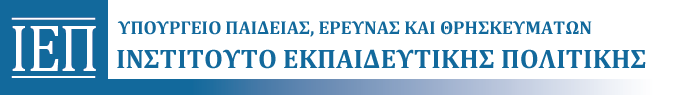 Αν. Τσόχα 36 , Αμπελόκηποι-11521, ΑθήναΑΙΤΗΣΗ ΓΙΑ ΝΗΠΙΑΓΩΓΕΙΑ ΔΗΜΩΝ Νομό Ξάνθης στο Δήμο Μύκης             ΝΑΙ     ΟΧΙ       Νομό Ξάνθης στο Δήμο Τοπείρου        ΝΑΙ     ΟΧΙ   Νομό Ροδόπης στο Δήμο Αρριανών     ΝΑΙ     ΟΧΙ   Νομό Ροδόπης στο Δήμο Ιάσμου          ΝΑΙ     ΟΧΙ   Ο Υποψήφιος οφείλει να συμπληρώσει ΝΑΙ ή ΟΧΙ σε κάθε γραμμή.Ο Υποψήφιος μπορεί να δηλώσει θετικό ενδιαφέρον για ένα έως και 4 Δήμους.ΑΤΟΜΙΚΑ ΣΤΟΙΧΕΙΑΑΤΟΜΙΚΑ ΣΤΟΙΧΕΙΑΑΤΟΜΙΚΑ ΣΤΟΙΧΕΙΑΑΤΟΜΙΚΑ ΣΤΟΙΧΕΙΑΑΤΟΜΙΚΑ ΣΤΟΙΧΕΙΑΑΤΟΜΙΚΑ ΣΤΟΙΧΕΙΑΕπώνυμοΌνομαΌνομα ΠατρόςΗμερομηνία ΓέννησηςΦύλο Άνδρας Άνδρας ΓυναίκαΑ.Φ.Μ.Α.Δ.Τ.Δ.Ο.Υ.ΑΜΚΑΑΜΚΑΕΠΑΓΓΕΛΜΑ (ολογράφως)ΕΠΑΓΓΕΛΜΑ (ολογράφως)ΔΙΕΥΘΥΝΣΗ ΕΠΙΚΟΙΝΩΝΙΑΣΔΙΕΥΘΥΝΣΗ ΕΠΙΚΟΙΝΩΝΙΑΣΔΙΕΥΘΥΝΣΗ ΕΠΙΚΟΙΝΩΝΙΑΣΔΙΕΥΘΥΝΣΗ ΕΠΙΚΟΙΝΩΝΙΑΣΟδός/ΑριθμόςΠόληΤ.Κ. ΝομόςΤηλέφωναΚινητό: ______________________Σταθερό: _____________________ΠεριφέρειαFaxe-mailΣΠΟΥΔΕΣΕπισυνάψτε αντίγραφα των σχετικών τίτλων σπουδώνΣΠΟΥΔΕΣΕπισυνάψτε αντίγραφα των σχετικών τίτλων σπουδώνΣΠΟΥΔΕΣΕπισυνάψτε αντίγραφα των σχετικών τίτλων σπουδώνΣΠΟΥΔΕΣΕπισυνάψτε αντίγραφα των σχετικών τίτλων σπουδώνΕκπαιδευτικό ΊδρυμαΠόλη/ΧώραΤμήμα ΣχολήςΗμερομηνία απόκτησηςΑκριβής Τίτλος ΣπουδώνΕπίπεδο Σπουδών ΔΙΔΑΚΤΟΡΙΚΟ  ΜΕΤΑΠΤΥΧΙΑΚΟΠΤΥΧΙΟ ΑΕΙ/ΑΤΕΙΕκπαιδευτικό ΊδρυμαΠόλη/ΧώραΤμήμα ΣχολήςΗμερομηνία απόκτησηςΑκριβής Τίτλος ΣπουδώνΕπίπεδο Σπουδών ΔΙΔΑΚΤΟΡΙΚΟ  ΜΕΤΑΠΤΥΧΙΑΚΟΠΤΥΧΙΟ ΑΕΙ/ΑΤΕΙΕκπαιδευτικό ΊδρυμαΠόλη/ΧώραΤμήμα ΣχολήςΗμερομηνία απόκτησηςΑκριβής Τίτλος ΣπουδώνΕπίπεδο Σπουδών ΔΙΔΑΚΤΟΡΙΚΟ  ΜΕΤΑΠΤΥΧΙΑΚΟΠΤΥΧΙΟ ΑΕΙ/ΑΤΕΙΕκπαιδευτικό ΊδρυμαΠόλη/ΧώραΤμήμα ΣχολήςΗμερομηνία απόκτησηςΑκριβής Τίτλος ΣπουδώνΕπίπεδο Σπουδών ΔΙΔΑΚΤΟΡΙΚΟ  ΜΕΤΑΠΤΥΧΙΑΚΟΠΤΥΧΙΟ ΑΕΙ/ΑΤΕΙΕκπαιδευτικό ΊδρυμαΠόλη/ΧώραΤμήμα ΣχολήςΗμερομηνία απόκτησηςΑκριβής Τίτλος ΣπουδώνΕπίπεδο Σπουδών ΔΙΔΑΚΤΟΡΙΚΟ  ΜΕΤΑΠΤΥΧΙΑΚΟΠΤΥΧΙΟ ΑΕΙ/ΑΤΕΙΕΠΙΠΛΕΟΝ ΣΤΟΙΧΕΙΑ ΠΟΥ ΥΠΟΒΑΛΛΟΝΤΑΙΠροσκομίζονται:Προσκομίζονται:Συμπληρωμένο και υπογεγραμμένο το έντυπο υποβολής ΑίτησηςΑντίγραφα τίτλων σπουδών Βιογραφικό σημείωμαΒεβαίωση Δήμου των Νομών Ξάνθης, Ροδόπης ή Έβρου στα δημοτολόγια του οποίου είναι γραμμένοι